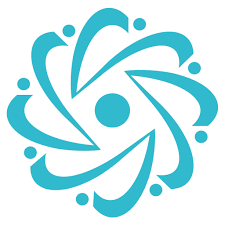 BURSA TEKNİK ÜNİVERSİTESİKÜTÜPHANE MİSAFİR KULLANICI FORMU(Lisansüstü Öğrenciler, Öğretim Elemanları, Araştırmacılar, Öğretmenler, BTÜ Mezunları ve Emekli Personeli)Bu bölüm Misafir Kullanıcı tarafından doldurulacaktır.	Aşağıda belirtmiş olduğum konu/konularda araştırma yapmak üzere belirtilen tarihler arasında Merkez Kütüphanenizden yararlanmak istiyorum.                           Bu konuda gerekli izinlerin verilmesini saygılarımla arz ederim.   ….. /….. / 202..                                                                                                                                                                                                                                                                         İmza    Adı 			:Soyad			:Unvan/Durumu	:Öğrenci No/Sicil No	:Kurum 		:Araştırma Konusu	:E-Posta		:Telefon 		:Araç Plaka No	:Adres 			:Kütüphaneyi Kullanma Talep Tarih Aralığı : (….. /….. / 202..  -  ….. /….. / 202..)Ek Belge : (Öğrenci belgesi veya meslek bilgisi içeren belge)	Aşağıda belirtmiş olduğum konu/konularda araştırma yapmak üzere belirtilen tarihler arasında Merkez Kütüphanenizden yararlanmak istiyorum.                           Bu konuda gerekli izinlerin verilmesini saygılarımla arz ederim.   ….. /….. / 202..                                                                                                                                                                                                                                                                         İmza    Adı 			:Soyad			:Unvan/Durumu	:Öğrenci No/Sicil No	:Kurum 		:Araştırma Konusu	:E-Posta		:Telefon 		:Araç Plaka No	:Adres 			:Kütüphaneyi Kullanma Talep Tarih Aralığı : (….. /….. / 202..  -  ….. /….. / 202..)Ek Belge : (Öğrenci belgesi veya meslek bilgisi içeren belge)	Aşağıda belirtmiş olduğum konu/konularda araştırma yapmak üzere belirtilen tarihler arasında Merkez Kütüphanenizden yararlanmak istiyorum.                           Bu konuda gerekli izinlerin verilmesini saygılarımla arz ederim.   ….. /….. / 202..                                                                                                                                                                                                                                                                         İmza    Adı 			:Soyad			:Unvan/Durumu	:Öğrenci No/Sicil No	:Kurum 		:Araştırma Konusu	:E-Posta		:Telefon 		:Araç Plaka No	:Adres 			:Kütüphaneyi Kullanma Talep Tarih Aralığı : (….. /….. / 202..  -  ….. /….. / 202..)Ek Belge : (Öğrenci belgesi veya meslek bilgisi içeren belge)Bu bölüm İdare tarafından doldurulacaktır.
KÜTÜPHANE VE DOKÜMANTASYON DAİRE BAŞKANLIĞI
	Yukarıda kimlik bilgisi bulunan kişi (….. /….. / 202..  -  ….. /….. / 202..) tarihleri arasında Kütüphanemizden yararlanma ve yerleşkeye giriş iznine sahiptir.

		     İNCELEYEN				      ONAYLAYAN                       	Tarih:  ….. /…../202..                         	Tarih:  ….. /…../202..
KÜTÜPHANE VE DOKÜMANTASYON DAİRE BAŞKANLIĞI
	Yukarıda kimlik bilgisi bulunan kişi (….. /….. / 202..  -  ….. /….. / 202..) tarihleri arasında Kütüphanemizden yararlanma ve yerleşkeye giriş iznine sahiptir.

		     İNCELEYEN				      ONAYLAYAN                       	Tarih:  ….. /…../202..                         	Tarih:  ….. /…../202..
KÜTÜPHANE VE DOKÜMANTASYON DAİRE BAŞKANLIĞI
	Yukarıda kimlik bilgisi bulunan kişi (….. /….. / 202..  -  ….. /….. / 202..) tarihleri arasında Kütüphanemizden yararlanma ve yerleşkeye giriş iznine sahiptir.

		     İNCELEYEN				      ONAYLAYAN                       	Tarih:  ….. /…../202..                         	Tarih:  ….. /…../202..NotYararlanma önceliği BTÜ öğrenci ve personeline ait olup, sınav dönemlerinde veya idarenin lüzum gördüğü diğer zamanlarda “Misafir Kullanıcıların” kütüphaneyi kullanması sınırlandırılabilir veya sonlandırılabilir.Yararlanma önceliği BTÜ öğrenci ve personeline ait olup, sınav dönemlerinde veya idarenin lüzum gördüğü diğer zamanlarda “Misafir Kullanıcıların” kütüphaneyi kullanması sınırlandırılabilir veya sonlandırılabilir.Yararlanma önceliği BTÜ öğrenci ve personeline ait olup, sınav dönemlerinde veya idarenin lüzum gördüğü diğer zamanlarda “Misafir Kullanıcıların” kütüphaneyi kullanması sınırlandırılabilir veya sonlandırılabilir.